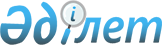 О назначении на должности и освобождении от должностей председателя и судей местных и других судов Республики КазахстанУказ Президента Республики Казахстан от 13 апреля 2009 года № 792      В соответствии с пунктом 2 статьи 82 Конституции Республики Казахстан, пунктами 2, 5 статьи 31, подпунктами 1-1), 7) пункта 1, подпунктом 2) пункта 4, пунктом 6 статьи 34 Конституционного закона Республики Казахстан от 25 декабря 2000 года "О судебной системе и статусе судей Республики Казахстан" ПОСТАНОВЛЯЮ:       1. Назначить на должность председателя:Актюбинского областного суда    Бекназарова Бектаса Абдыхановича

                                с освобождением от должности

                                председателя специализированного

                                финансового суда в городе Алматы.      2. Назначить на должность судьи:                  по Акмолинской области:Степногорского городского суда  Мамилянову Айсулу Калижановну;                  по Атырауской области:Атырауского городского суда     Сариева Данияра Калыбаевича;                  по Жамбылской области:Жуалынского районного суда      Кунчашева Ержана Болатовича;

Кордайского районного суда      Мейиржана Алмаса Мейиржанулы;

Таласского районного суда       Жаксылыка Жасулана Берикулы;

Таразского городского суда      Ибраеву Зайду Михайловну;                  по Западно-Казахстанской области:Таскалинского районного суда    Ахметова Алибека Мулдабековича;                  по Кызылординской области:специализированного             Искакову Гульмиру Оспановну;

административного суда города

Кызылорды                  по Северо-Казахстанской области:Петропавловского

городского суда                 Турарова Габбаса Айдархановнча;                  по Южно-Казахстанской области:Тюлькубасского районного суда   Каракулова Ермека Жанабайулы;                  по городу Алматы:Бостандыкского районного суда   Бекбаева Ералы Ерзатовича;

районного суда № 2

Алмалинского района             Амирова Мухтара Мухаметказиновича;специализированного             Салимбаеву Камилю Нургазыевну;

межрайонного экономического

суда                  по городу Астане:специализированного             Баткалову Гульнару Мухтаровну;

межрайонного экономического     Кабиеву Руслану Муратовну.

суда      3. Освободить от занимаемых должностей:председателя Актюбинского       Есжанова Мухтара Есиркеповича

областного суда                 в связи с переходом на другую работу;                  по Южно-Казахстанской области:судьи районного суда № 3        Абдраимова Уайсбека Кубеевича

Мактааральского района          по собственному желанию.      4. Настоящий Указ вводится в действие со дня подписания.      Президент

      Республики Казахстан                       Н. Назарбаев
					© 2012. РГП на ПХВ «Институт законодательства и правовой информации Республики Казахстан» Министерства юстиции Республики Казахстан
				